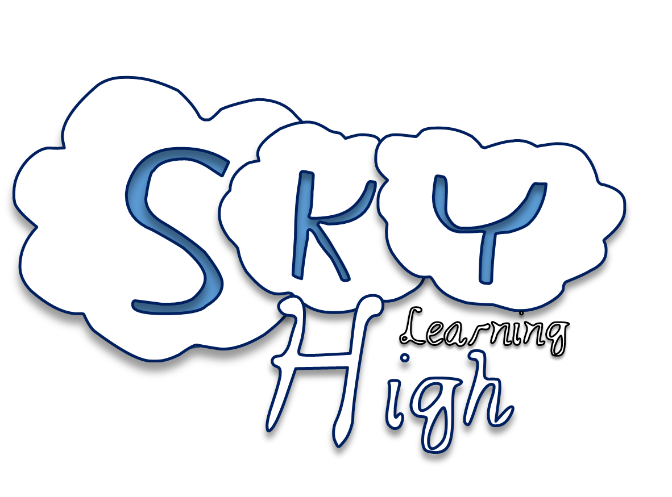 Today’s ‘Sky High’ question is……Insert your ‘Sky High’ question into this space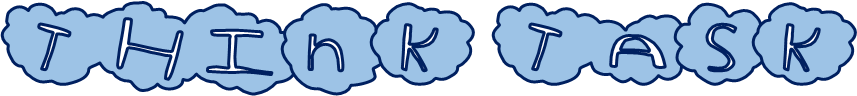 Read the ‘Sky High’ question and underline the keywords from itRead the three tasks below and choose the one you find the most challenging. They will all help you to think about the ‘Sky High’ question.HIGHEST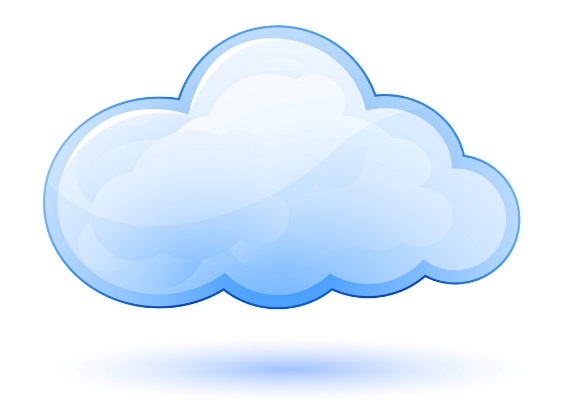 For each of the key words you have underlined, explain what you think they mean and why they are important?HIGHER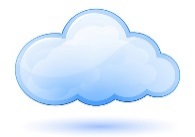 For each of the keywords you have underlined explain what you already know about them.HIGHFor each of the keywords you have underlined write down any words you can think of related to them.